CURRICULAMVIATE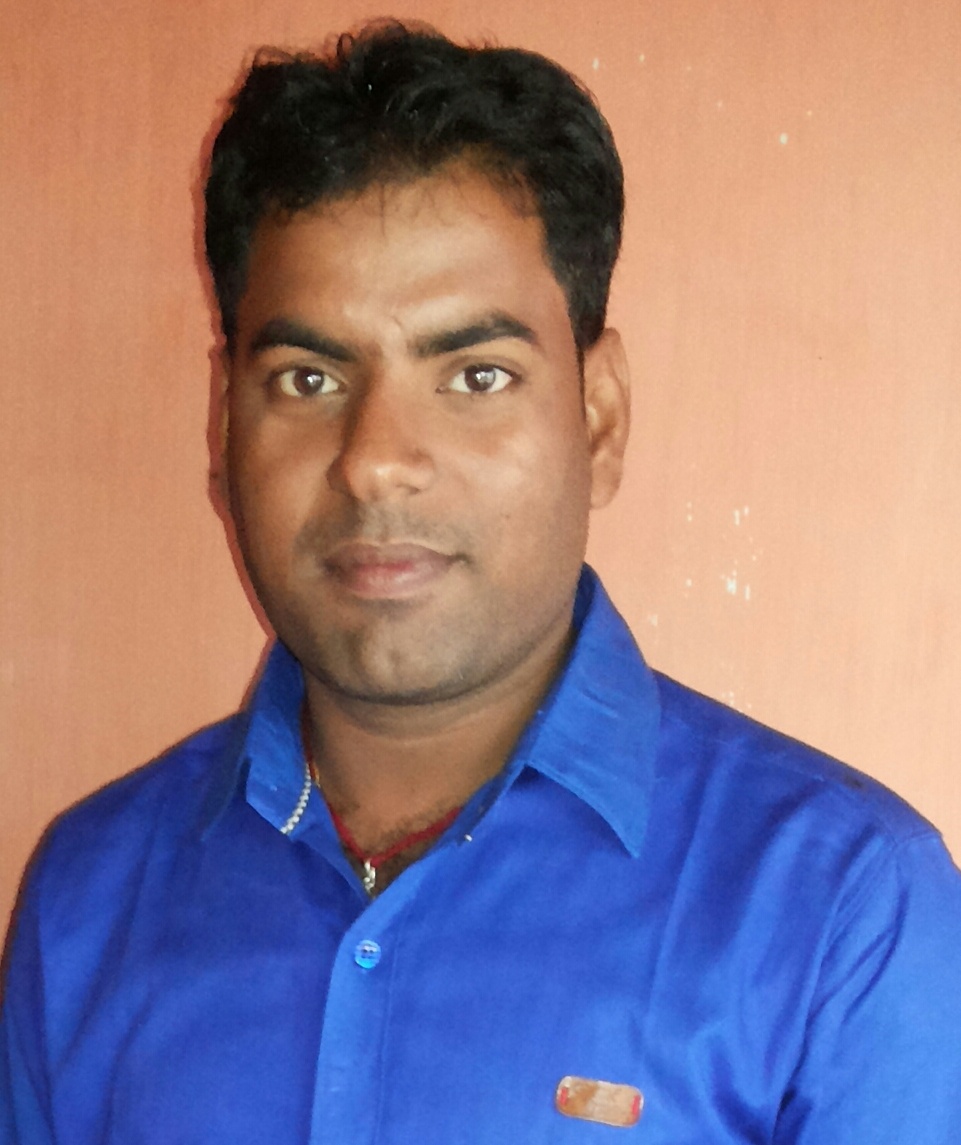 VIKASHKUMARSINGHEmail id:  vikassinghfire@gmail.comCont. +91  9708151974,                                                                     +91  7984510266                                                                                               Professional Qualification:-                                Diploma in fire & safety engineering                             (DFSE) 2yrs July 2010- April 2012 fromMaharashtra State Board of Technical Education (M.S.B.T.E)Katolroad (NAGPUR) MAHARASHTRA- 440013Educational Qualification: (10+2)th science from (UP) Board in year 2007. 10th   (CBSE) Board in year 2005. Computer Knowledge:MS Office , MS Excel, Power pointBasic Knowledge of Internet.Summer Training: First Aid TrainingAttachment in fire station Rajasthan.       (Emergency Fire Tender)WORKED At:-                            Saint-Gobain India Pvt. Ltd.                         Project-Power plant of (3.25mw)                                  Gyproc Business Jhagadia                                                       May-2017 to Till Date….                             Reliance Industries Ltd.                                              Petrochemical -Bharuch, Dahej                                                 October2015 to April 2017.                            Reliance Industries Ltd.                                         Refinery -Jamnagar, Gujarat                                               July2014 to September2015                                M/s Petro net LNG Limited                                  Dahej Gujarat, June.2012-June.2014.RANK:-                  Fire & Safety Officer                               Scaffolding InspectorSkill & Strengths:Good Communication and Creative skills. Ability to work in a team. Achievement oriented and self-motivated.Analytical approach and clarity of thinkingPassport DetailsPassport Type: -   P                    Place of Issue: - PatnaCountry Code: - IND                   Passport no: - N9369040Date of Issue: - 27/04/2016       Date of Expiry: - 26/04/2026Job profile:-Safety audits of Job & workers.Conducting safety training to contractor workers.Follow all type of work permit& take all precautions during hot work.To attend each & every emergency call i.e. inside of the plant area.Checking and demonstration for the use of PPE's to the working Staff at site.Reporting of unsafe practices / conditions to departmental heads and higher ups.Attending departmental safety committee meetings.Countercheck on the issue of Personal Protective Equipment’s and thereby inventory control.Compiling / updating information of Incident /accidents occurred for immediate reference.Incident /Accident investigation and analysis.Risk assessment & Method statement.Safety Induction of all staff & worker.Prepare all types of JSA & Identify all hidden hazards related to work.Observations findings & its compliance on daily basis.Tool Box Talk/PEP talks to all workers & supervisors before start every work.Basic focus on Housekeeping at working site according to (5S).Hobbies:-             Reading book & Listening  music.Personal Information:-          Name			:     Vikash KumarSingh         Gender                     	 :     MaleDate of birth           	 :    30thoct 1990Marital status         	 :    MarriedNationality              	 :    Indian         Father’s name        	 :    Rajendra Singh         Language known     	 :   Hindi, English& Bhojpuri         Permanent Address 	 : Village: -Bucheya                                                    Post: -   Sidhwalia                                          PS: -      Sidhwalia                                           Dist.:-    Gopalganj                                          BIHAR Pin-841423Local Address:                 48, Jai Vishal Nagar                                         By Pass Road Dahej                                         Nandelav, Bharuch                                              Pin- 392015Declaration:I hereby declare that information furnished above is true to the best of my knowledge.                                                                                              (Vikash Singh) OBJECTIVEOBJECTIVESeeking a responsible position as Fire & Safety Professional in a challenging atmosphere, this would utilize my skills & capabilities to achieve mutually beneficial results. Excellent comprehension of international industrial safety standards and procedures.AREAS OF EXPERTISEAREAS OF EXPERTISELPR & ZT PolicyFire PreventionFire ProtectionSafety AwarenessAccident ControlIndustrial HousekeepingScaffolding InspectionFirst Aid Confined spaceWork at heightMaterial HandlingPermit SystemJ.S.A & S.T.A preparation